Ecology Study GuideEnergy in Ecosystems: Food chains, webs and pyramids1. Using the energy pyramid below, what is true about the amount of available energy comparing the bottom most level to the top level?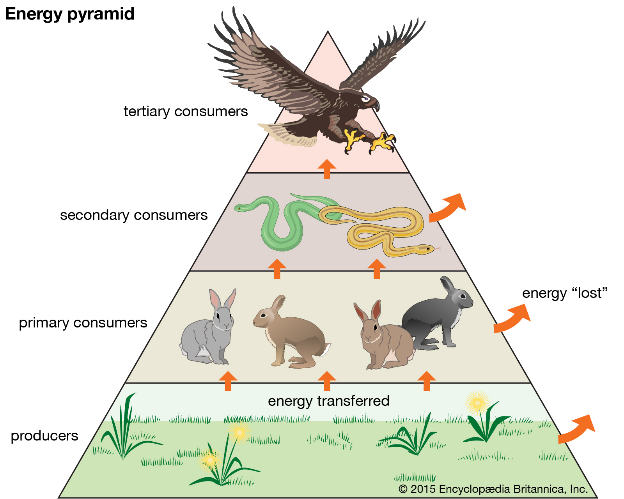 2. What type of organism would be found at the top of an energy pyramid? 3. A diagram of a food web is shown below: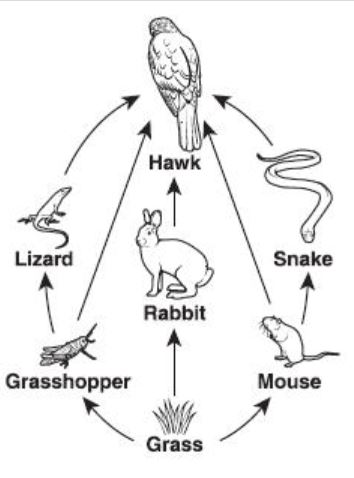  Which of the organisms receives the least amount of energy from the producers?4. What is the term used to represent the level of nourishment in food chains and webs?5. What type of organism is always listed as the second part of a food chain?6. What is a complex network of feeding relationships (interconnection of food chains) among organisms called?Population Ecology7. Data on immigration and emigration of a fish species would be most helpful in determining which of the following?a. biological magnification				c. population size of the speciesb. interspecies competition			d. predator-prey relationship8. When an environment has reached its carrying capacity for a certain population, which of the following is true?a. growth an immigration rate is greater than death and emigration rateb. growth and immigration rate is less than death and emigration ratec. growth rate is exponentiald. growth and immigration rate is equal to death and emigration rate9. How does the predator-prey relationship affect a population?a. predators and prey are in competition with one anotherb. the relationship controls the population size of both speciesc. the predator species usually has exponential growthd. usually either the predator or prey will become extinct10. Which of the following is a limiting factor in a population of organisms?a. reproductive replacementb. lifespan of the membersc. availability of foodd. fluctuations in atmospheric temperature11. Why is it possible for a population of organisms to reach exponential growth?12. A pack of wolves has had a decline in the amount of prey in their area, causing the wolves to compete with one another for food. What term do scientists use to describe the situation?13. A sea turtle lays a nest of 150 eggs on the beach. What ensures the female sea turtle that at least one of the eggs will hatch and survive to adulthood? 14. Looking at the following picture, what type of dispersion is this among penguins?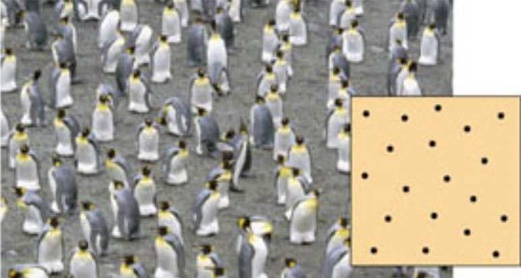 15. During a major natural wildfire, many of the populations of organisms surrounding the area decreased dramatically. What type of factor decreased the population sizes?a. density-dependent factorb. density-independent factorc. limiting factord. carrying capacity factor16.Which of the following would cause a population’s size to increase?a. there are more births, but emigration is taking placeb. there are more deaths than birthsc. there are more deaths and migration is taking placed. there are more births than deaths17. What is the term used to describe the maximum population an ecosystem can support?18. A population of zebras has been getting attacked by tigers, causing their population to decline from predation. What is this an example of?a. density-dependent factorb. carrying capacity c. density-independent factord. limiting factor19. What type of dispersion is depicted in the image below of fish?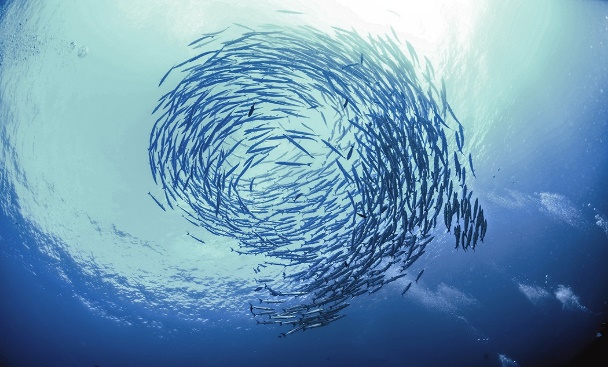 20. What factor would decrease a population’s size?a. when there are deaths and immigration taking placeb. when there are more deaths than birthsc. when there are less births but more deathsd. when there are more births than deaths21. Looking at the graph below, what type of growth curve is this?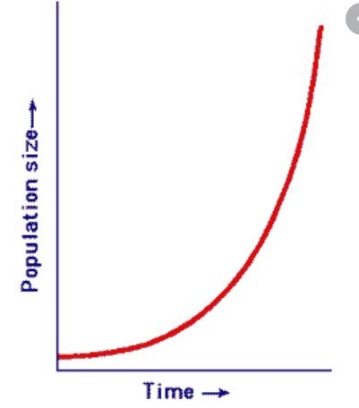 Ecosystems: Succession, Aquatic ecosystems22. List a few examples of biotic factors.23. After an ecosystem has been established from succession, the group of plants and animals remains stable. What is this type of community called?24. A fire ruined an entire ecosystem. Since the setback, the soil became fertile again and started growing small plants and trees. What is this an example of?25. Why can’t people scuba dive far down into the open ocean? Hint: think pressure and temperature that far down….26. After a volcano has created new land, a species of lichen comes along and begins to break down rock, turning it into soil. What is the lichen considered? a. a secondary succession species			c. a pioneer speciesb. a volcanic species					d. a succession species27. Michelle hikes in an area that can experience both a wet and dry season. What type of ecosystem is she hiking in? Hint: found only in Florida…..28. What is formed when a river meets the sea?29. A scientist comes across a shallow wetland that contains grass-like plants with no trees. What type of ecosystem did he come across?30. If you were to see Hawaii after the land first formed from a volcano with no life present beyond lichen, what kind of succession would the island be in?31. After hurricane Katrina hit in 2005, many aquatic organisms were affected by the lack of light getting into the ocean. What caused the amount of light to decrease?a. the wind caused many organisms to be pushed close to the shore, cutting off the amount of light shoreline organisms receivedb. the amount of floating particles (ex: sand and other sediment) increased due to an increase in wave activity, decreasing the amount of available light c. the amount of organisms getting moved around caused the amount of light to decreased. the height of the waves affected the amount of light getting into the water32. List three examples of abiotic factors in ecosystems33. Why are there so few aquatic plants and phytoplankton that live at the bottom zones in the ocean?a. most sunlight is absorbed before reaching these levelsb. the ocean farther down has less pressure that would kill aquatic plantsc. water is a limiting factord. the temperature in these zones is too high for plants to surviveHuman Impacts on Ecosystems:34. The common bush tail opossum is a marsupial native to Australia. This opossum was introduced to New Zealand where it had no natural predators and had an abundant food supply. What most likely happened to the population size of the opossums after a few years passed?35. New fuels are being produced by converting corn and grasses into compounds containing alcohols that can be broken down for energy in various engines. The consequence of this is most likely to:a. increase the rate of air pollutionb. cause a loss of biodiversity in the rain forestc. reduce the use of nonrenewable resourcesd. reduce the rate of homeostasis in organisms36. DDT and other pesticides used over 50 years ago are still affecting the environment. Scientists have found these substances in recent glacier runoff. Ice layers from existing glaciers have been analyzed. Results show that the concentration of DDT and pesticides were highest above 10 years after the use of these substances was banned. The information shows:a. that DDT and other pesticides cause glacier runoff during the summer timeb. that it takes humans 50 years to analyze a glacierc. that the decision of one human generation may have an impact on future generationsd. that the precipitation helps to break down pesticides37. The number of Burmese pythons found throughout the Everglades has increased in recent years. They aren’t native to Florida and are believed to have been released into the wild by pet owners. Biologists have initiated attempts to capture and remove these pythons, going as far as allowing hunting of them at an unlimited number. Which statement best explains the biologists reason for removing these pythons from the Everglades?a. the pythons could prey on native organisms, causing native populations to decreaseb. the pythons could upset the territorial boundaries of organismsc. the pythons could adapt to overcome diseases common to native snakesd. the pythons could begin to interbreed with native snakes and produce a more successful species38. Salt water is an abundant resource but is unusable for irrigation and drinking water. As the demand for fresh water increases, the use of desalination processes to remove salt from ocean water increases. A concern of desalinating water is the large amounts of recovered salts that are returned to the ocean. Which of the following describes the most likely impact of desalination on the surrounding ocean environment?a. the salt going back into the ocean wouldn’t have any negative impacts on aquatic organismsb. nonrenewable resources would become more depleted in the oceanc. increased levels of salts and minerals in the ocean would result in overpopulationd. alteration in ocean salt levels would cause loss of species39. The presence of wastes, such as plastic bags and motor oil in lakes and streams miles away from developed area suggests thata. ecosystems are interconnected, and human action can alter ecosystem equilibriumb. recycling programs have failed to conserve biotic resourcesc. natural processes can alter ecosystem stabilityd. direct harvesting practices have led to irreversible destruction of ecosystems40. The pH of the water in several lakes in Norway and Sweden had decreased to below 5.0 due to an increase in acid rain. Which of the following is most likely to happen in these lakes?a. an increase in the number of fishb. an increase in the amount of primary producersc. the decline of several fish populationsd. increased predator-prey relationships41. The northern elephant seal was almost hunted to extinction (only around 100 were left). It greatly reduced the gene pool of the population. What will be the consequence of this reduction?a. competition within the population for food will increaseb. the elephant seals will be more vulnerable to environmental changec. inbreeding will be less frequent among the remaining populationd. the surviving seals will be better able to adapt42. A mining company wants to lease land that is currently part of a national park. They promise to reclaim the land should any minerals be mined from the area and are willing to pay top dollar for the rights. As an ecologist, what factors would you raise with the local government?a. the threat to local biodiversityb. the new jobs that would be createdc. the increased traffic in the aread. management of the land after they leave43. A community is concerned about the water quality of a nearby lake. Increased sedimentation in the lake is endangering the native habitat. The increased sedimentation is most likely caused by which of the following?a. trees planted along the shore of the lakeb. an increase in the amount of fish in the lakec. construction of homes along the laked. the amount of sunlight on the lake44. Whaling was a profitable profession until whale populations crashed. The global community came together to enact a ban on whaling, but Japan and Norway haven’t agreed to stop whaling. Which of the following is the most likely consequence of their decision?a. the whale populations are bouncing back very successfully and are unaffected by Japan and Norwayb. the whale populations have mutated into new kinds of organismsc. the whale populations aren’t rebounding as quickly as they might if all the countries agreed to not hunt whalesd. the whale populations have increased, even near Japan and Norway45. Why are scientists so concerned about the increase in use of nonrenewable resources that can speed up global warming, leading to more drastic climate change?a. they are afraid it will cause mutations in many organisms, increasing the size of many populations and the environment won’t be able to support themb. they are worried that as more carbon dioxide is given off by these resources, we are increasing the rate at which sea levels rise and organisms being affected by the change in global temperatures etc.c. they are worried it will start to diminish the amount of renewable resources we haved they are only concerned about a few areas of our planet that are believed to be changed or influenced by climate change 